LUKMANUL 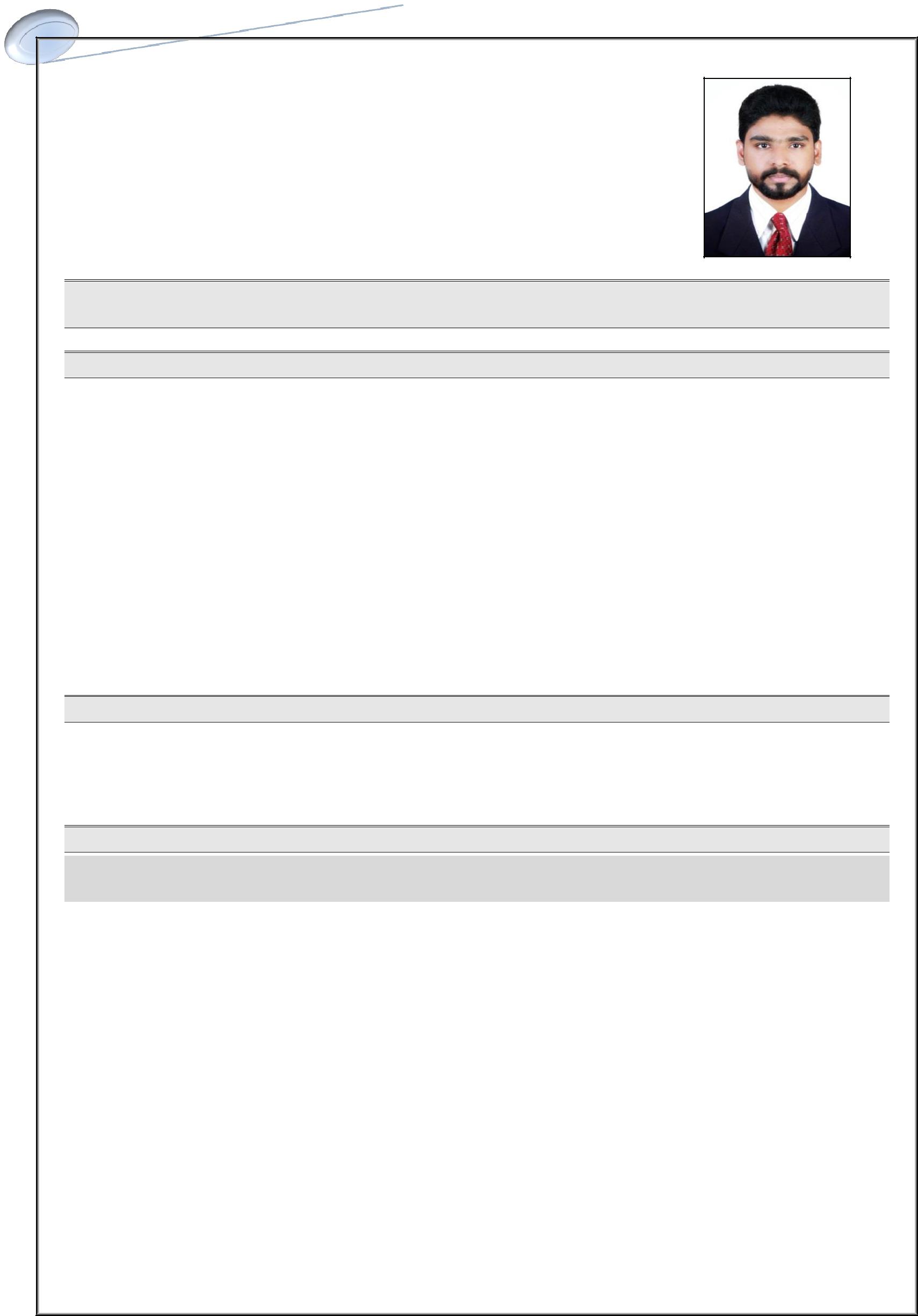 Dubai, United Arab EmiratesEmail: lukmanul-394289@2freemail.comEnglish, Hindi, Malayalam, TamilSeeking Assignments as Accountant/executives in Accounts/Finance/ Inventory/Back office Department with an Organization of Repute.Professional SynopsisA dynamic professional with more than 5 years of rich experience in Accounting & Inventory operations with diverse industries.Comprehensive experience in implementing systems, procedures & manuals for managing preparation & maintenance of statutory books of group accounts & financial statements including P&L account, Journal, Balance Sheet, Bank Reconciliation Statement ensuring conformance to time, accuracy and statutory norms.Skilled in managing preparation of MIS reports for providing feedback to top management for controlling performances, payables & receivables, profitability, etc.Possess sound knowledge of ERP SystemsAdvanced in MS Excel and proficient in Tally Erp.9, Peachtree, quick books, Gravity ERPAn effective communicator with good relationship building and interpersonal skills.Other Key SkillsOperation managementFixed Asset ManagementBranch/ out let operations-	Receivables & Payables Mgmt	- Cash mgmt.-	Liaising & Coordination	- Customer service-  Inventory managementCAREER RECITALFrom July 2017 to April 2019	/// Accountant Assistant Cum inventoryKey Deliverables of AccountsProvides day to day Accounting operations supportIndependent handling of payment to suppliers , receivables from debtorsPost all journal entries including closing entries, expenses allocating entries and group entries.Compute taxes owed, prepare tax returns report, and submit reports to senior accountantPreparation of payroll Report and disbursement of WPS around 15 employeesPreparation of various reports like ageing analysis, income and expenditure statement.LUKMANUL 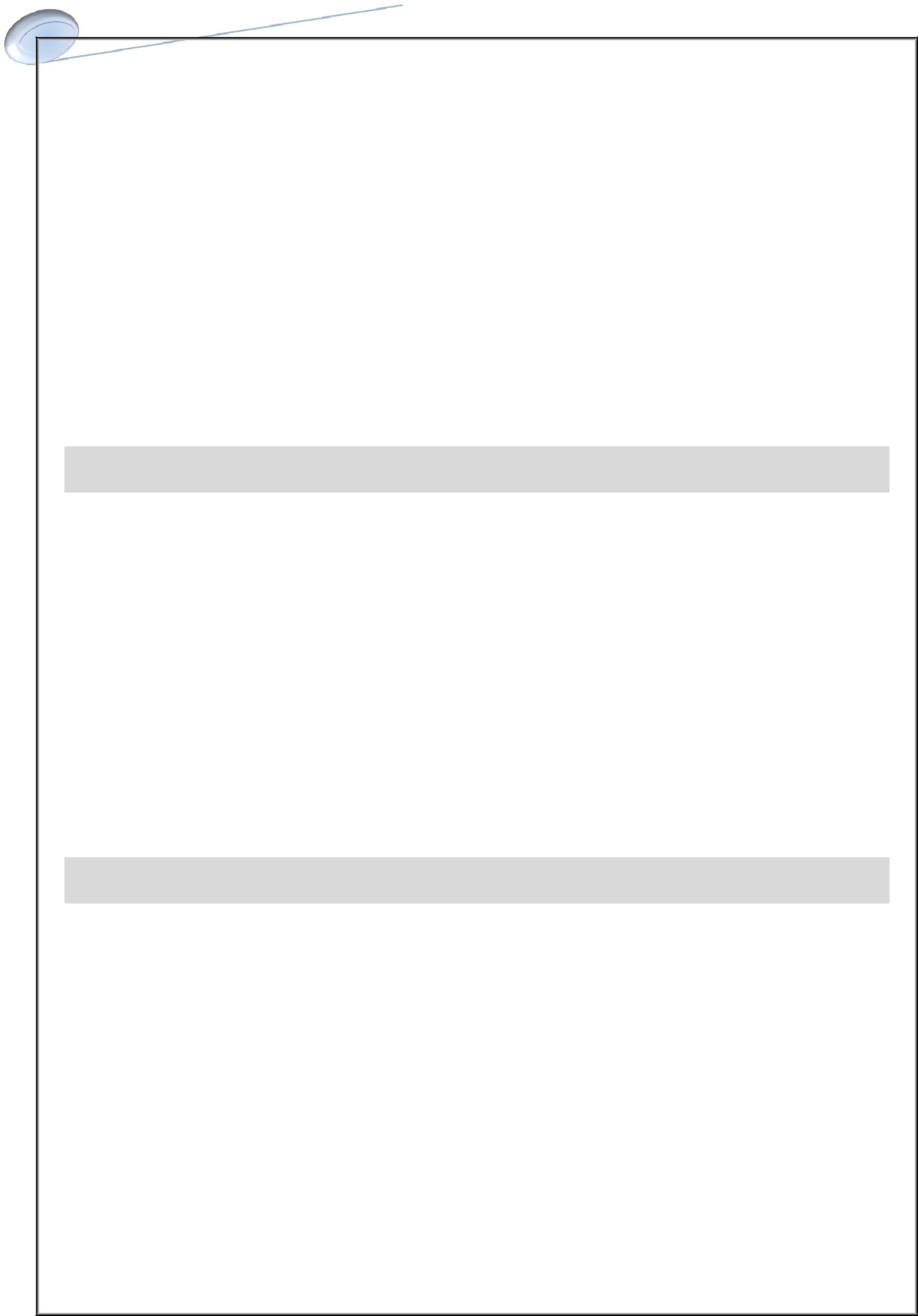 Key Deliverables of InventoryStocks maintaining goods receiving and preparing the GRNFollow up with the suppliers for the pending orders , and inform the same to the purchase in chargeIf the stock is not available in stores then immediately inform and suggest the substitutesFollow up with the suppliers for the tax credit note of the returned item & undelivered products and inform to the purchase in chargeRemoving the expired or damaged items from the floors and from the system.Participating in the yearly and half yearly stock taking in the floor and other locations.Maintain proper file of the purchase invoices with the GRN & LPO for the record.Assisting the Purchase in charge and floor managers to prepare the monthly reportsFrom Sept ’2015 to Jan ’2017.	/// Accountant cum admin assistantKey DeliverablesGenerating and finalizing various Books of Accounts and Reports associated with Payables, Receivables as well as Cash management. Coordinating with all departments on behalf of ManagementFollow-up and Monitoring Collection and Allocation of Payments, Customer account details for Nonpayment, delayed payments and other irregularities.Responsibilities of all record keeping aspects of Accounts Payable, such as Payment due dates & amounts. Prepare and keep AP Registers, Monthly Reports for Management. (Tally ERP V 9, MS EXCEL). Including MIS Reports and BRSExposure in dealing with suppliers for their various credit periods and debt collection from the customers those has credit facilities.Notable HighlightsMay ’2013 – Aug ’2015	/// Assistant AccountantInvolved in the generation and finalization of various Books of Accounts, Stock Inventories and Taxation reports for various Clients. (Manual & Tally 7.2)Rendered assistance to the Senior Accounts Officer for the generation of various Books of Accounts and other Financial statementsRendered assistance towards typing, filing, preparation & finalization of Books of Accounts (Cash Book, Purchase Ledgers, Sales Ledgers, Journal and Stock inventories).Involved in the generation of Manufacturing, Trading, Profit & Loss Account and Balance Sheet for various firms and provided assistance the Auditor for Auditing the Books of accounts of various clients. (Manual &Tally 7.2)Verification of Banks Reconciliation Statements, Fixed Assets and Stock verificationFiling and return of K vat and and making online transactionsPreparation of monthly banking reconciliation statementsLUKMANUL 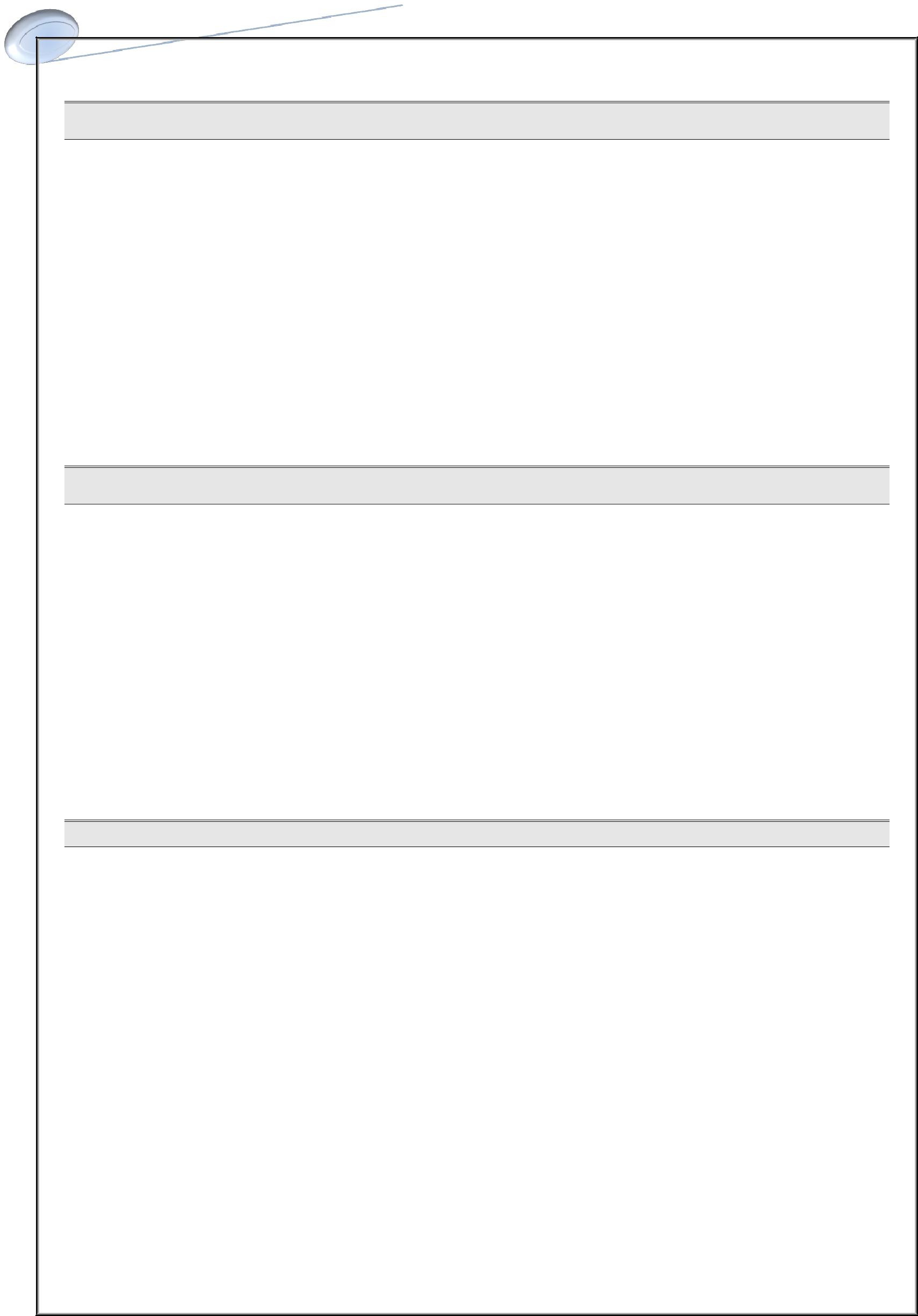 ACADEMIABachelor of commerce /// 2011 -> 2013Higher secondary education /// 2009-> 2010COMPUTER SKILLSTALLY ERP 9, PEECHTREE, QUICK BOOKS, GRAVITY, ACRO-BISMS EXCEL, MS WORD, MS POWERPOINT, ADOBE PHOTOSHOPPERSONAL DOSSIERDate of birth: 06/11/1992 – Age 26Passport Details: M7079297Issued Date: 06/03/2015Expiry Date: 05/03/2025Place of issue: MalappuramVisa status: Employment VisaI hereby confirm that the information furnished above is true to the best of my knowledge.Thank youLUKMANUL 